Ateliers sur les nomsNoms dans le textePetit BAC des nomsEn liègecartes à pincejeu du tapiscartes à pincecartes à tâche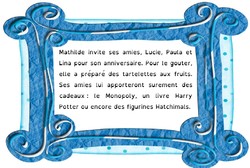 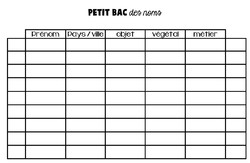 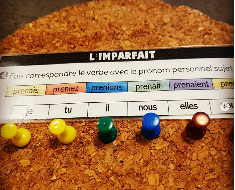 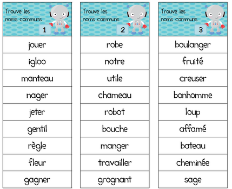 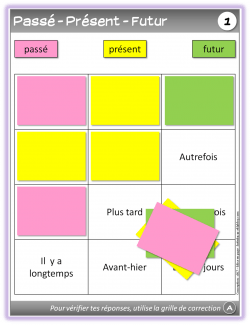 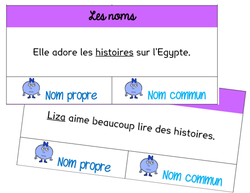 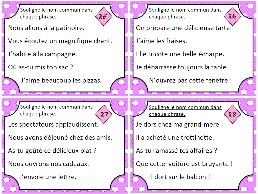 